Zajęcia popołudniowe w internacie w grupie II dziewczątData realizacji : 03.12.2021r, piątek (13.15 – 15.00)Prowadzący: Wioletta DomichowskaTemat: Ruch to zdrowie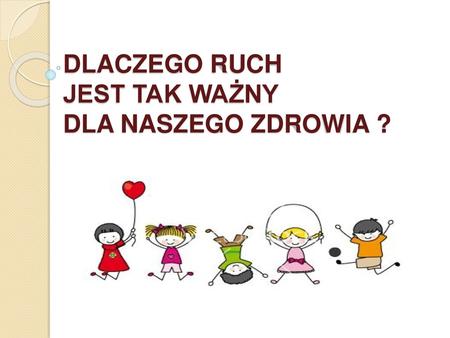 Aby znaleźć odpowiedź na to pytanie obejrzyj dwa krótkie filmiki, do których linki znajdziesz poniżej:https://www.youtube.com/watch?v=HrPgZyIrAv8https://www.youtube.com/watch?v=jgJOS26G1wY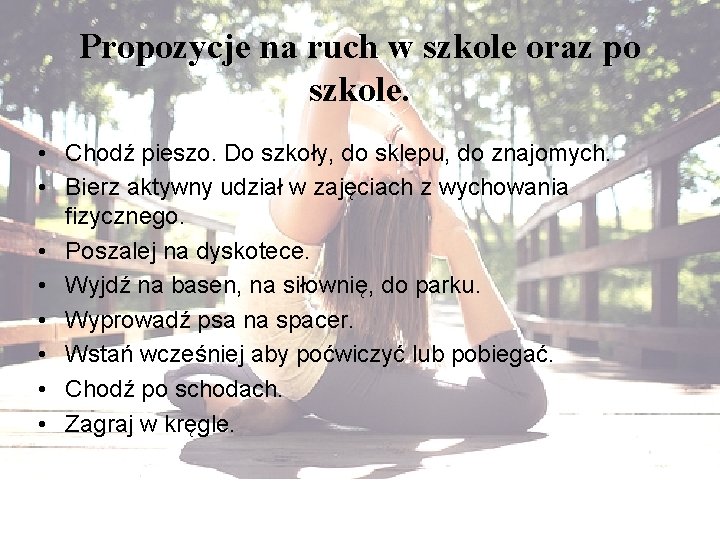 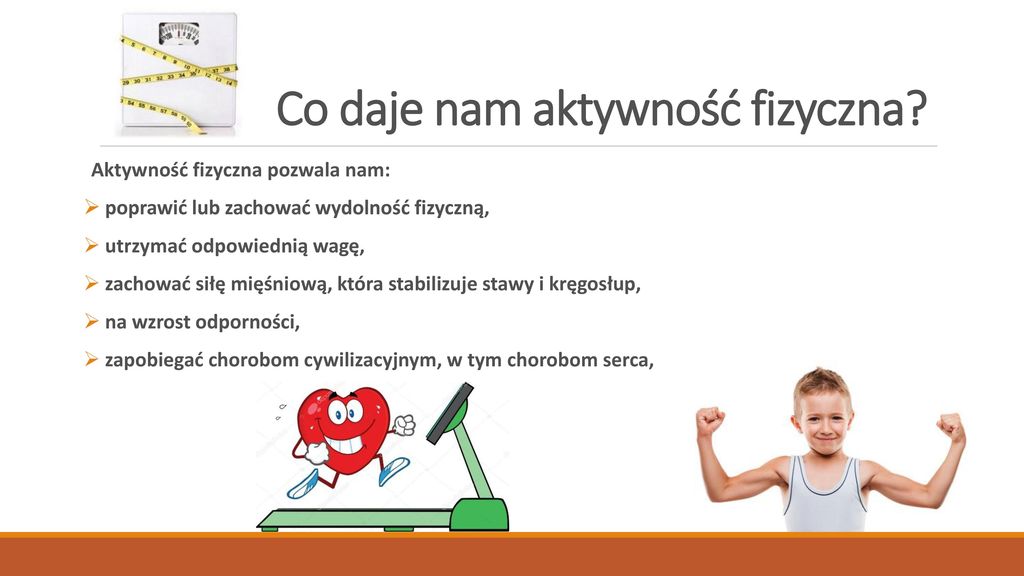 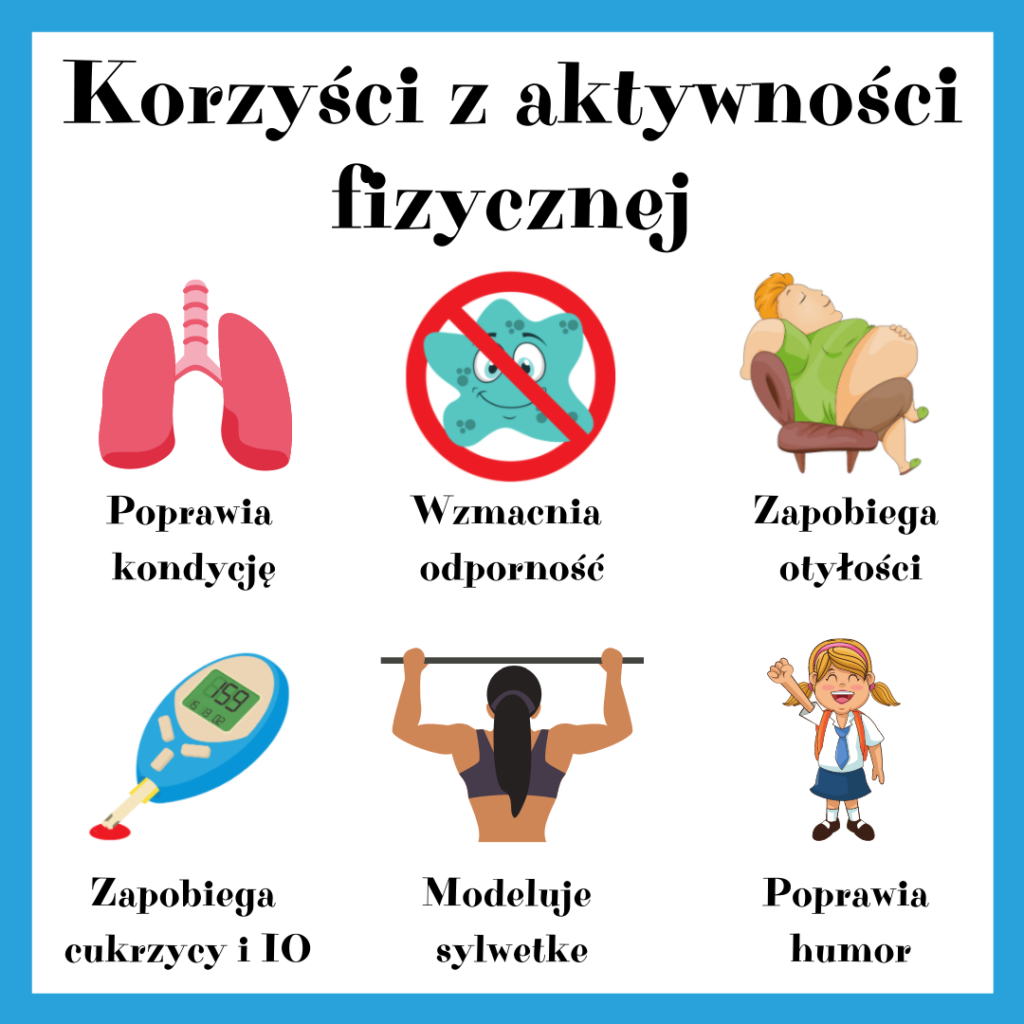 Więc  ruszajmy się! Dla zdrowia i dobrego samopoczucia!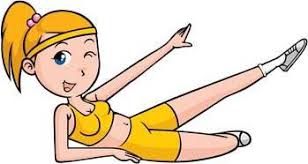 